令和５年度医療機器安全対策推進部会における活動内容１．活動内容(報告)①人工呼吸器関係　　人工呼吸器に関する医療事故防止対策の実施状況等を把握し、周知啓発を兼ねたアンケート調査を実施（アンケート結果：別紙1）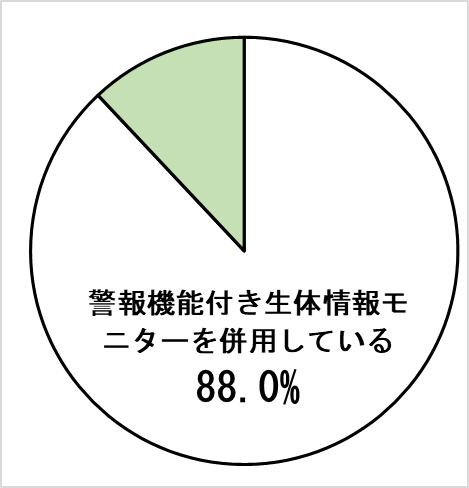 １．調査内容1）人工呼吸器に関する医療事故防止対策の実施状況2）医療機器に関する医療安全情報の入手状況２．調査対象大阪府内全病院（506施設）３．調査期間令和5年8月29日（火）から同年9月12日（火）まで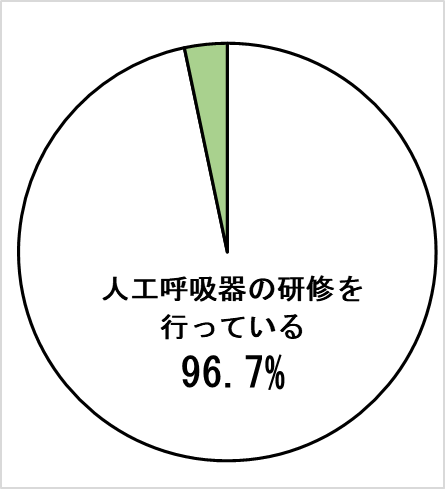 ４．回答数　　　223施設　（回答率44.1％）５．今後の取組み　    1)全病院へ調査結果をフィードバックし、リーフレット（別紙2）を用いて医療事故防止対策を再周知2)厚生労働省及び関係団体へ調査結果を伝達（機能の統一や改良を要望　等）②コンタクトレンズ関係・啓発資材の配布：府内全薬局、府内大学（約80施設）、府民お問合せセンター情報プラザ（府内10か所）　等 　　・目の愛護デー（10月10日）：デジタルサイネージ（9月大阪信用金庫）、記事寄稿（こくほ大阪、アスマイル）２．部会開催状況　　2回開催（第1回：7月27日、第2回：12月18日）３．令和6年度の活動内容（予定）①人工呼吸器関係等②コンタクトレンズ関係　　　３．委員名簿　　　　　　　　　　　　　　　　　　　　　　　　　　　　　　　　　　　★：部会長(一社）大阪府医師会　（★）市立伊丹病院(一社）大阪府私立病院協会(一社）大阪府薬剤師会(公社）大阪府看護協会(一社）大阪医療機器協会(一社）大阪府病院協会(一社）大阪府臨床工学技士会(一社）大阪府歯科医師会（敬称略）